От 13.01.2023 гСкидки от объема свыше 150 000 руб. рассчитываются с руководством. КПБ Бязь пл. 125 гр.КПБ Бязь пл. 100гр.КПБ Перкаль .КПБ Поплин .КПБ Полисатин 5D .КПБ  САТИН 100% хлопокПлед Велсофт .Плед Велсофт однотонный .Мягкий инвентарь.Желаем успехов в бизнесе!Тел. (4932) 34-44-80Сот.: 8-960-503-89-99Email: ergoteks@mail.ruСайт: www.ergoteks.ruВсе фотографии Вы можете посмотреть на нашем сайте: www.ergoteks.ruСкидки от объема!!!Желаем успехов в бизнесе вместе с нами!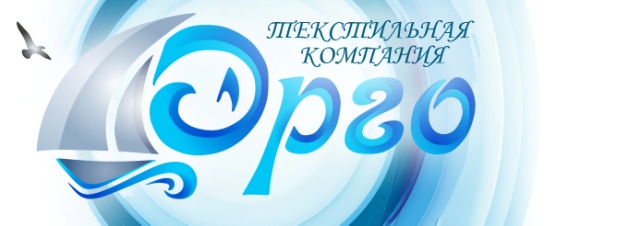 Оптово-производственная фирма "Эрго-Текс" 
г. Иваново, ул.Поляковой, д.8 
Тел. 8 (4932) 34-44-80Сот.: 8-960-503-89-99e-mail: ergoteks@mail.ruсайт: www.ergoteks.ruООО «ЭРГО-ТЕКС»Наименование товара.ОписаниеЦена: от 7 000 руб. до 39 999 руб.Цена: от 40 000 руб. до 69 999 руб. 1,5%Цена: от 70 000 руб. до 149 999 руб.3,5%КПБ бязь 1,5 сп.Бязь(ТЕКС)Бязь(ЗНАК)Пододеяльник: 215х147 - 1 шт.Простыня:  215х147 - 1 шт.Наволочки: 70х70 - 2 шт.1120 руб.1120 руб.1103 руб.1103 руб.1080 руб.1080 руб.КПБ бязь 2-х сп.ЗНАКТЕКСПододеяльник: 218х175 -1 шт., Простыня: 218х175 - 1шт.,Наволочки 70*70-2шт.,1290 руб.1290 руб.1270 руб.1270 руб.1244 руб.1244 руб.КПБ бязь 2-х сп. с европростынейЗНАКТЕКСПододеяльник: 218х175 - 1 шт. Простыня: 240х218 - 1 шт. . Наволочки: 70х70 - 2 шт.1410 руб.1410 руб.1388 руб.1388 руб.1360 руб.1360 руб.КПБ бязь ЕВРОЗНАКТЕКСпододеяльник 200х218 см - 1 штпростынь 240х218 см 1 шт.наволочка 70*70 см - 2 шт.1500 руб.1500 руб.1477 руб.1477 руб.1447 руб.1447 руб.КПБ бязь 1,5 сп.(Подросток)ЗНАКТЕКСКПБ бязь 1,5 сп подросток (простыня на резинке)ЗНАКТЕКСПододеяльник: 215х147 - 1 шт.Простыня:  215х147 - 1 шт.Наволочки: 70х70 - 2 шт.Пододеяльник: 215х147 - 1 шт.Простыня:  90х200х20 - 1 шт.Наволочки: 70х70 - 2 шт.1120 руб.1120 руб.1170 руб.1170 руб.1103 руб.1103 руб..1152 руб.1152 руб.1080 руб.1080 руб.1129 руб.1129 руб.КПБ бязь СемейныйЗНАКТЕКСПододеяльник: 215х143 – 2шт
простыня:220х240 – 1шт
наволочка:70х70 – 2шт1800 руб.1800 руб.1773 руб.1773 руб.1737 руб.1737 руб.КПБ бязь детский (ясли) Пододеяльник:  110х145-1 шт.Простыня:110х150-1 шт.Наволочки:40х60 - 1 шт.560 руб. 552 руб.540 руб.КПБ бязь детский (ясли) на резинкеПододеяльник:  110х145 - 1 шт.Простыня:          110х150 - 1 шт.Наволочки:        40х60 - 1 шт.600 руб. 591 руб.579 руб.Наименование товара.ОписаниеЦена: от 10 000 руб. до 39 999 руб.Цена: от 40 000 руб. до 69 999 руб.Цена: от 70 000 руб. до 149 999 руб.КПБ бязь 1,5 сп.Пододеяльник: 143х215 - 1 шт.Простыня:  145х214 - 1 шт.Наволочки: 70х70 - 2 шт.850 руб.837 руб.820 руб.КПБ бязь 2-х сп.пододеяльник 180*215-1 шт., Простыня 180*215-1шт.,Наволочки 70*70-2шт.,970 руб.955 руб.936 руб.КПБ бязь подростокПододеяльник:143х215 - 1 шт.Простыня:145х214 - 1 шт. Наволочки: 70х70 - 1 шт.770 руб.758 руб.743 руб.КПБ Деткий (яселька)Пододеяльник:  110х145 - 1 шт.Простыня:          110х150 - 1 шт.Наволочки:        40х60 - 1 шт.450 руб.443 руб.434 руб.Наименование товара.ОписаниеЦена: от 10 000 руб. до 39 999 руб.Цена: от 40 000 руб. до 69 999 руб.Цена: от 70 000 руб. до 149 999 руб.КПБ Перкаль 1,5 сп.КПБ Перкаль 1,5 сп. (подросток)Пододеяльник: 215х147 - 1 шт. Простыня: 215х147 - 1 шт. Наволочки: 70х70 - 2 шт.1340 руб.1320 руб.1320 руб.1300 руб.1293 руб.1274 руб.КПБ Перкаль 2-х сп.КПБ Перкаль 2-х сп(простыня на резинке)Пододеяльник: 218х175 - 1 шт. Простыня: 218х175 - 1 шт. Наволочки: 70х70 - 2 шт.Пододеяльник: 218х175 - 1 шт. Простыня: 160х200х20 - 1 шт. Наволочки: 70х70 - 2 шт1530 руб.1780 руб.1507 руб.1753 руб.1476 руб.1718 руб.КПБ Перкаль 2-х сп. с европростынейПододеяльник: 218х175 - 1 шт. Простыня: 240х218 - 1 шт. . Наволочки: 70х70 - 2 шт.1740 руб.  1714 руб. 1679 руб.КПБ Перкаль ЕвроКПБ Перкаль евро (простыня на резинке)Пододеяльник: 200х218 - 1 шт. Простыня: 240х218 - 1 шт. Наволочки: 70х70 - 2 шт.Пододеяльник: 200х218 - 1 шт. Простыня: 180х200х20 - 1 шт. Наволочки: 70х70 - 2 шт1790 руб.1840 руб.1763 руб.1812 руб.1727 руб.1776 руб.КПБ Перкаль СемейныйПододеяльник: 215*143 - 2шт , Простыня :220*240 - 1шт,  наволочка: 2шт.-70*702140 руб.2108 руб.2065 руб.Наименование товара.ОписаниеЦена: от 10 000 руб. до 39 999 руб.Цена: от 40 000 руб. до 69 999 руб.Цена: от 70 000 руб. до 149 999 руб.КПБ Поплин 1,5 сп.С цифрамиС назаниямиПододеяльник: 215х147 - 1 шт.Простыня:  215х147 - 1 шт.Наволочки: 70х70 - 2 шт.1260 руб.1330 руб.1241 руб.1310 руб.1216 руб.1283 руб.КПБ Поплин 2-х сп.С цифрамиС названиямиПододеяльник: 218х175 -1 шт., Простыня: 218х175 - 1шт.,Наволочки 70*70-2шт.,1430 руб.1510 руб.1409 руб.1487 руб.1380 руб.1457 руб.КПБ Поплин 2-х сп.с европростынейС цифрамиС названиямиПододеяльник: 218х175 - 1 шт. Простыня: 240х218 - 1 шт. . Наволочки: 70х70 - 2 шт.1570 руб.1660 руб. 1546 руб.1635 руб. 1515 руб.1601 руб.КПБ Поплин ЕВРОС цифрамиС названиямипододеяльник 220х218 см - 1штпростынь 220х218 см 1 шт.наволочка 70*70 см - 2 шт.1670 руб.1770 руб.1645 руб.       1743 руб.1612 руб.1708 руб.КПБ Поплин СемейныйС цифрамиС названиемПододеяльник: 215х143 – 2шт
простыня:220х240 – 1шт
наволочка:70х70 – 2шт1980 руб.2100 руб.1950 руб.2068 руб.1911 руб.2026 руб.Наименование товара.ОписаниеЦена: от 10 000 руб. до 39 999 руб.Цена: от 40 000 руб. до 69 999 руб.Цена: от 70 000 руб. до 149 999 руб.Полисатин 5D1,5 сп.пододеяльник 150х210, простыня 150х210, наволочка (2шт) 70х70590 руб.581 руб.569 руб.Полисатин 5D2х сп.пододеяльник 180х210, простыня 200х220, наволочка (2шт) 70х70650 руб.640руб.627 руб.Полисатин 5D2х сп.с европростынейПододеяльник: 218х175 - 1 шт. Простыня: 240х218 - 1 шт. . Наволочки: 70х70 - 2 шт.720 руб. 709руб. 695 руб. Полисатин 5DЕВРОпододеяльник 200х220, простыня 220х220, наволочка (2шт) 70х70770 руб.758 руб.743 руб.Полисатин 5D СемейныйПододеяльник: 215х143-2шт
простыня:220х240 – 1шт
наволочка:70х70 – 2шт900 руб.887 руб.869 руб.Наименование товара.ОписаниеЦена: от 10000 руб. до 39999 руб.Цена: от 40000 руб. до 69999 руб.Цена: от 70000 руб. до 149999 руб.КПБ сатин 1,5 сп.С цифрамиС названиямиПододеяльник: 215х147 - 1 шт.на молнии.Простыня:215х147 - 1 шт. Наволочки: 70х70 - 2 шт.на молнии1400 руб.2330 руб.1379 руб.2295 руб.1351 руб.2249 руб.КПБ сатин 2-х сп.С цифрамиС названиямиПододеяльник: 218х175 - 1 шт.на молнии. Простыня: 218х175 - 1 шт. Наволочки: 70х70 - 2 шт.на молнии1540 руб.2660 руб.1517  руб.2621 руб.1486 руб.2567 руб.КПБ сатин  2-х сп. с европростынейС цифрамиС названиямиПододеяльник: 218х175 - 1 шт.на молнии. Простыня: 240х218 - 1 шт. . Наволочки: 70х70 - 2 шт.на молнии1700 руб. 2870 руб. 1674 руб. 2827 руб.1640 руб.2770 руб.КПБ сатин Евро minС цифрамиС названиямиПододеяльник: 200х218 - 1 шт.на молнии. Простыня: 240х218 - 1 шт. Наволочки: 70х70 - 2 шт.на молнии1800 руб.3020 руб.1773 руб.2975 руб.1737 руб.2915 руб.КПБ сатин СемейныйС цифрамиС названиямиПододеяльник: 215х147 - 2шт.на молнии. Простыня :220х240 - 1шт,  наволочка:70х70-2шт.на молнии2150 руб.3720 руб.2118 руб.3665руб.2075 руб.3590 руб.Наименование товара.Цена: от 10 000 руб. до 39 999 руб.Цена: от 40 000 руб. до 69 999 руб.Цена: от 70 000 руб. до 149 999 руб.1,5 сп. Велсофт, 100 % полиэстер
плотность 300 ± 12 гр/м²1000 руб.985   руб.965 руб.2-х сп. Велсофт, 100 % полиэстер
плотность 300 ± 12 гр/м²1100  руб.1084  руб.1062  руб.Евро. Велсофт, 100 % полиэстер
плотность 300 ± 12 гр/м²1200 руб.1182  руб.1158  руб.Наименование товара.Цена: от 10 000 руб. до 39 999 руб.Цена: от 40 000 руб. до 69 999  руб.Цена: от 70 000 руб. до 149 999 руб.1,5 сп. Велсофт, 100 % полиэстер
плотность 300 ± 12 гр/м²1000 руб.985  руб.965 руб.2-х сп. Велсофт, 100 % полиэстер
плотность 300 ± 12 гр/м²1100  руб.1084  руб.1062  руб.Евро. Велсофт, 100 % полиэстер
плотность 300 ± 12 гр/м²1200 руб.1182  руб.1158  руб.Наименование товараЦена: от 10 000 руб. до 39 999 руб.Цена: от 10 000 руб. до 39 999 руб.Цена: от 40 000 руб. до 69 999 руб.Цена: от 40 000 руб. до 69 999 руб.Цена: от 70 000 руб. до 149 999 руб.Цена: от 70 000 руб. до 149 999 руб.Цена: от 70 000 руб. до 149 999 руб.Подушка (Холлофайбер) Ткань – полиэстер, наполнитель - холлофайберРазмер: 50х70320 руб.320 руб.316 руб.316 руб.309 руб.309 руб.309 руб.Подушка (Холлофайбер) Ткань – полиэстер, наполнитель – холлофайберРазмер: 70х70370 руб.370 руб.365 руб.365 руб.357 руб.357 руб.357 руб.Подушка(Бамбук) (Овечка)(Верблюд) Ткань – полиэстер,Наполнитель – файтексон (шарики),  упаковка – сумка ПВХ, вкладыш Размер: 50х70400 руб.400 руб.394 руб.394 руб.386 руб.386 руб.386 руб.Подушка(Бамбук) (Овечка)(Верблюд) Ткань – полиэстер,Наполнитель – файтексон (шарики),  упаковка – сумка ПВХ, вкладыш Размер: 70х70450 руб.450 руб.444 руб.444 руб.435 руб.435 руб.435 руб.Одеяло (Холлофайбер) 1,5 сп. Ткань – полиэстер, наполнитель - холлофайбер, упаковка – сумка ПВХ, вкладыш.Размер: 145/205650 руб.650 руб.641 руб.641 руб.628 руб.628 руб.628 руб.Одеяло (Холлофайбер)  2-х сп. Ткань – полиэстер, наполнитель - холлофайбер, упаковка – сумка ПВХ, вкладыш.Размер: 175/205690 руб.690 руб.680 руб.680 руб.666 руб.666 руб.666 руб.Одеяло (Шерсть овечья) 1,5 сп. Ткань-полиэстер, наполнитель: овечья шерсть, упаковка – сумка ПВХ, вкладыш. Размер: 145/205720 руб.720 руб.710 руб.710 руб.695 руб.695 руб.695 руб.Одеяло (Шерсть овечья)  2-х сп. Ткань-полиэстер, наполнитель: овечья шерсть, упаковка – сумка ПВХ, вкладыш. Размер: 175/205790 руб.790 руб.779 руб.779 руб.763 руб.763 руб.763 руб.Одеяло (Шерсть овечья) Евро Ткань – полиэстер, Наполнитель –овечья шерсть ,упаковка – сумка ПВХ, вкладыш.Размер: 200/220860 руб.860 руб.848 руб.848 руб.830 руб.830 руб.830 руб.Одеяло (Бамбук) 1,5 сп. Ткань – полиэстер, Наполнитель – «Бамбук» (натуральное Бамбуковое волокно с добавлением синтетического наполнителя) ,  упаковка – сумка ПВХ, вкладыш.Размер: 145/205720 руб.720 руб.710 руб.710 руб.695 руб.695 руб.695 руб.Одеяло (Бамбук) 2-х сп. Ткань – полиэстер, Наполнитель – «Бамбук» (натуральное Бамбуковое волокно с добавлением синтетического наполнителя) ,  упаковка – сумка ПВХ, вкладыш.Размер: 175/205790 руб.790 руб.779 руб.779 руб.763 руб.763 руб.763 руб.Одеяло (Бамбук) Евро Ткань – полиэстер, Наполнитель – «Бамбук» (натуральное Бамбуковое волокно с добавлением синтетического наполнителя) ,  упаковка – сумка ПВХ, вкладыш.Размер: 200/220860 руб.860 руб.848 руб.848 руб.830 руб.830 руб.830 руб.Одеяло (Верблюжья шерсть) 1,5 сп. Ткань – полиэстер, Наполнитель – «Верблюжья шерсть» , упаковка – сумка ПВХ, вкладыш.Размер: 145/205720 руб.720 руб.710 руб.710 руб.695 руб.695 руб.695 руб.Одеяло (Верблюжья шерсть) 2-х СП. Ткань – полиэстер, Наполнитель – «Верблюжья шерсть» , упаковка – сумка ПВХ, вкладыш.Размер: 175/205790 руб.790 руб.779 руб.779 руб.763 руб.763 руб.763 руб.Одеяло (Верблюжья шерсть) ЕВРО сП. Ткань – полиэстер, Наполнитель – «Верблюжья шерсть» , упаковка – сумка ПВХ, вкладыш.Размер: 200/220860 руб.860 руб.848 руб.848 руб.830 руб.830 руб.830 руб.Одеяло (Бамбук облегченное) 1,5 сп. Ткань – полиэстер, Наполнитель – «Бамбук» (натуральное Бамбуковое волокно с добавлением синтетического наполнителя) ,  упаковка – сумка ПВХ, вкладыш.Размер: 145/205720 руб.720 руб.710  руб.710  руб.695  руб.695  руб.695  руб.Одеяло (Бамбук облегченное) 2-х сп. Ткань – полиэстер, Наполнитель – «Бамбук» (натуральное Бамбуковое волокно с добавлением синтетического наполнителя) ,  упаковка – сумка ПВХ, вкладыш.Размер: 175/205790 руб.790 руб.779  руб.779  руб. 763  руб. 763  руб. 763  руб.Одеяло (Бамбук облегченное) Евро. Ткань – полиэстер, Наполнитель – «Бамбук» (натуральное Бамбуковое волокно с добавлением синтетического наполнителя) ,  упаковка – сумка ПВХ, вкладыш.Размер: 200/220860 руб.860 руб. 848 руб. 848 руб.830  руб.830  руб.830  руб.Одеяло (Бамбук) 1,5 сп. Ткань – тик, Наполнитель – «Бамбук» (натуральное Бамбуковое) ,  упаковка – сумка ПВХ с печатьюРазмер: 145/205Одеяло (Бамбук) 1,5 сп. Ткань – тик, Наполнитель – «Бамбук» (натуральное Бамбуковое) ,  упаковка – сумка ПВХ с печатьюРазмер: 145/205850 руб.850 руб.838 руб.838 руб.821 руб. Одеяло (Бамбук) 2-х сп. Ткань – тик, Наполнитель – «Бамбук» (натуральное Бамбуковое волокно) ,  упаковка – сумка ПВХ с печатьюРазмер: 175/205Одеяло (Бамбук) 2-х сп. Ткань – тик, Наполнитель – «Бамбук» (натуральное Бамбуковое волокно) ,  упаковка – сумка ПВХ с печатьюРазмер: 175/205960 руб.960 руб.946 руб.946 руб.927 руб.Одеяло (Бамбук) Евро Ткань – тик, Наполнитель – «Бамбук» (натуральное Бамбуковое волокно) ,  упаковка – сумка ПВХ с печатьюРазмер: 200/220Одеяло (Бамбук) Евро Ткань – тик, Наполнитель – «Бамбук» (натуральное Бамбуковое волокно) ,  упаковка – сумка ПВХ с печатьюРазмер: 200/2201060 руб.1060 руб.1045 руб.1045 руб.1023 руб.Одеяло (Верблюжья шерсть) 1,5 сп. Ткань – тик , Наполнитель – «Верблюжья шерсть» , упаковка – сумка ПВХ с печатьюРазмер: 145/205Одеяло (Верблюжья шерсть) 1,5 сп. Ткань – тик , Наполнитель – «Верблюжья шерсть» , упаковка – сумка ПВХ с печатьюРазмер: 145/205850 руб.850 руб.838 руб.838 руб.        821 руб.Одеяло (Верблюжья шерсть) 2-х СП. Ткань – тик, Наполнитель – «Верблюжья шерсть» , упаковка – сумка ПВХ с печатьюРазмер: 175/205Одеяло (Верблюжья шерсть) 2-х СП. Ткань – тик, Наполнитель – «Верблюжья шерсть» , упаковка – сумка ПВХ с печатьюРазмер: 175/205960 руб.960 руб.946 руб.946 руб.927 руб.Одеяло (Верблюжья шерсть) ЕВРО СП. Ткань – тик, Наполнитель – «Верблюжья шерсть» , упаковка – сумка ПВХ с печатьюРазмер: 200/220Одеяло (Верблюжья шерсть) ЕВРО СП. Ткань – тик, Наполнитель – «Верблюжья шерсть» , упаковка – сумка ПВХ с печатьюРазмер: 200/2201060 руб.1060 руб.1045 руб.1045 руб.1023 руб.Одеяло (Шерсть овечья) 1,5 сп. Ткань-тик, наполнитель: овечья шерсть, упаковка – сумка ПВХ с печатью. Размер: 145/205Одеяло (Шерсть овечья) 1,5 сп. Ткань-тик, наполнитель: овечья шерсть, упаковка – сумка ПВХ с печатью. Размер: 145/205850 руб.850 руб.838 руб.838 руб.       821 руб.Одеяло (Шерсть овечья)  2-х сп. Ткань-тик, наполнитель: овечья шерсть, упаковка – сумка ПВХ с печатью Размер: 175/205Одеяло (Шерсть овечья)  2-х сп. Ткань-тик, наполнитель: овечья шерсть, упаковка – сумка ПВХ с печатью Размер: 175/205960 руб.960 руб.946 руб.946 руб.927 руб.Одеяло (Шерсть овечья) Евро Ткань – тик, Наполнитель –овечья шерсть ,упаковка – сумка ПВХ с печатью.Размер: 200/210Одеяло (Шерсть овечья) Евро Ткань – тик, Наполнитель –овечья шерсть ,упаковка – сумка ПВХ с печатью.Размер: 200/2101060 руб.1060 руб.1045 руб.1045 руб.1023 руб.Подушка(Бамбук) (Верблюд)  (Овечка) (Лебяжий пух) Ткань – тик ,Наполнитель – Бамбуковое волокно  упаковка – сумка ПВХ, печать, Размер: 50х70Подушка(Бамбук) (Верблюд)  (Овечка) (Лебяжий пух) Ткань – тик ,Наполнитель – Бамбуковое волокно  упаковка – сумка ПВХ, печать, Размер: 50х70500 руб.500 руб.493 руб.493 руб.483 руб.Подушка(Бамбук) (Верблюд)  (Овечка) (Лебяжий пух) Ткань – тик ,Наполнитель – Бамбуковое волокно  упаковка – сумка ПВХ, печать, Размер: 70х70Подушка(Бамбук) (Верблюд)  (Овечка) (Лебяжий пух) Ткань – тик ,Наполнитель – Бамбуковое волокно  упаковка – сумка ПВХ, печать, Размер: 70х70520 руб.520 руб.513 руб.513 руб.502 руб.Одеяло (Лебяжий Пух) 1,5 сп. Ткань-полиэстер , наполнитель: полиэфирное волокно, упаковка – сумка ПВХ с печатью. Размер: 145/205Одеяло (Лебяжий Пух) 1,5 сп. Ткань-полиэстер , наполнитель: полиэфирное волокно, упаковка – сумка ПВХ с печатью. Размер: 145/205720 руб.720 руб.710 руб.710 руб.695 руб.Одеяло (Лебяжий Пух) 2-х сп. Ткань-полиэстер, наполнитель: полиэфирное волокно, упаковка – сумка ПВХ с печатью Размер: 175/205Одеяло (Лебяжий Пух) 2-х сп. Ткань-полиэстер, наполнитель: полиэфирное волокно, упаковка – сумка ПВХ с печатью Размер: 175/205790 руб.790 руб.779 руб. 779 руб. 763 руб.Одеяло (Лебяжий Пух) Евро Ткань – полиэстер, Наполнитель –полиэфирное волокно,упаковка – сумка ПВХ с печатью.Размер: 200/210Одеяло (Лебяжий Пух) Евро Ткань – полиэстер, Наполнитель –полиэфирное волокно,упаковка – сумка ПВХ с печатью.Размер: 200/210860 руб.860 руб.848 руб.848 руб.830 руб.